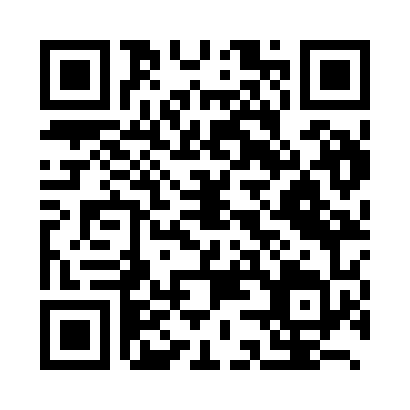 Prayer times for Hanamaki, JapanWed 1 May 2024 - Fri 31 May 2024High Latitude Method: NonePrayer Calculation Method: Muslim World LeagueAsar Calculation Method: ShafiPrayer times provided by https://www.salahtimes.comDateDayFajrSunriseDhuhrAsrMaghribIsha1Wed2:554:3711:333:226:298:052Thu2:534:3611:333:236:308:063Fri2:514:3411:323:236:318:084Sat2:504:3311:323:236:328:095Sun2:484:3211:323:236:338:106Mon2:474:3111:323:236:348:127Tue2:454:3011:323:246:358:138Wed2:434:2911:323:246:368:159Thu2:424:2811:323:246:378:1610Fri2:404:2711:323:246:388:1711Sat2:394:2611:323:256:398:1912Sun2:374:2511:323:256:408:2013Mon2:364:2411:323:256:418:2114Tue2:344:2311:323:256:418:2315Wed2:334:2211:323:266:428:2416Thu2:324:2111:323:266:438:2617Fri2:304:2011:323:266:448:2718Sat2:294:1911:323:266:458:2819Sun2:284:1811:323:276:468:3020Mon2:264:1811:323:276:478:3121Tue2:254:1711:323:276:488:3222Wed2:244:1611:323:276:498:3323Thu2:234:1611:323:286:498:3524Fri2:224:1511:323:286:508:3625Sat2:214:1411:333:286:518:3726Sun2:204:1411:333:286:528:3827Mon2:194:1311:333:296:538:4028Tue2:184:1311:333:296:548:4129Wed2:174:1211:333:296:548:4230Thu2:164:1211:333:296:558:4331Fri2:154:1111:333:306:568:44